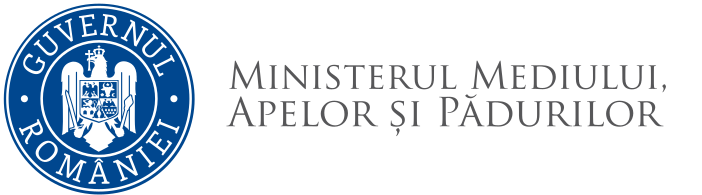                                                       REZULTATULprobei suplimentare de testare a competențelor în domeniul tehnologiei informației – nivel avansat la concursul de recrutare organizat pentru ocuparea funcției publice de execuție vacantă de  consilier, clasa I, grad profesional asistent din cadrul Serviciului Evaluare Impact -  Direcția Evaluare Impact și Controlul Poluării       Având în vedere prevederile procedurii de organizare și desfășurare a probei suplimentare de testare a competențelor în domeniul tehnologiei informației în cadrul concursurilor organizate de către minister, expertul nominalizat prin ordinul ministrului mediului, apelor și pădurilor  nr. 1141/2021 comunică următorul rezultat al probei suplimentare:Candidatul declarat admis va susține proba scrisă în data de 13.08.2021, ora 10:00 la sediul Ministerului Mediului, Apelor și Pădurilor din Bld. Libertății nr.12.Afișat astăzi, 12.08.2021 la ora 15:00 la sediul Ministerului Mediului, Apelor și Pădurilor din  Bld. Libertății nr.12.Secretar,Elena ȘERBANNr.crt.Numele și prenumele candidatuluiFuncțiapentru care candideazăNivel pentru care s-au testat abilitățile și competențele specifice în cadrul probei suplimentareRezultatul probei suplimentare1.DRU/215819/22.07.2021consilier, clasa I, grad profesional asistentavansatADMIS